РЕСПУБЛИКА  ДАГЕСТАН СОБРАНИЕ  ДЕПУТАТОВ МУНИЦИПАЛЬНОГО РАЙОНА«МАГАРАМКЕНТСКИЙ  РАЙОН»РЕШЕНИЕ «5» апрель 2022 г.                                                                     № -79VIIсд                           с.МагарамкентОтчет Главы муниципального района «Магарамкентский район» «О результатах деятельности за 2021 год и об основных задачах на 2022год».Заслушав отчет Главы муниципального района «Магарамкентский район» о результатах деятельности за 2021 год, в соответствии с частью 5.1 статьи 36 Федерального закона от 06 октября 2003 года №131-ФЗ «Об общих принципах организации местного самоуправления в Российской Федерации», Собрание депутатов муниципального района «Магарамкентский район» РЕШАЕТ: Утвердить отчет Главы муниципального района «Магарамкентский район»  «О результатах деятельности за 2021 год и об основных задачах на 2022год».Опубликовать настоящее решение в районной газете «Самурдин сес» и разместить на официальном сайте Администрации МР «Магарамкентский район».Председатель                                                                                                                     Собрания депутатов                                                                                МР «Магарамкентский район»                                           Н.А.Алияров.          Уважаемые депутаты!Традиционно мы встречаемся в этом зале, чтобы дать объективную оценку нашей совместной работе за истекший год, сделать выводы, что получилось, а что пока нет, определить планы на будущее, наметить стратегию дальнейшего социально-экономического развития нашего района. Остался позади очередной год. Справедливо будет отметить, что это был весьма непростой и напряженный год. Пандемия коронавируса изменила нашу жизнь. Сейчас, во многих регионах уже смягчают ограничительные меры, и люди постепенно возвращаются к привычному для всех ритму жизни.Но, несмотря на все трудности и ограничения, экономика района достойно выдержала испытание.В своем отчете я хочу сосредоточиться прежде всегона вопросах нашего внутреннего социального и экономического развития. Базовой и опорной отраслью экономики района остается сельское хозяйство. Прошедший год был успешным для аграриев.Объем производства продукции сельского хозяйства, по оценочным данным, составил 4 миллиарда 581 млн. рублей, или 105,4 % к предыдущему году.В 2021 году под сельскохозяйственными угодьями занято 34700га. Валовый сбор пшеницы составил 1тыс.720тонн, овощей открытого и закрытого грунта – 84 тыс. 511 тонн, плодов и ягод 44 тысяч 462 тонны, виноград – 15 тысяч 119 тонн.        Производством сельскохозяйственной продукции занимается 15 сельскохозяйственных предприятий, 23 крестьянско – фермерских хозяйств и более 20 тыс. личных подсобных хозяйств. Создаются тепличные хозяйства для выращивания овощей во внесезонное время. В районе уже функционируют тепличные хозяйства на площади около 12,5 га.  К 2023 году площадь теплиц в районе планируется увеличить до 15,7 га.       В прошедшем году на поддержку развития сельского хозяйства из федерального и республиканского бюджетов получено 4 млн. 400 тыс. рублей.В с. Магарамкентзавершено строительство плодохранилища и цеха по хранению и переработке плодов, котораярассчитана на хранение около 1,5 тыс. тонн продукции. Этот проект позволит производителям сельскохозяйственной продукции нашего района эффективно и с минимальными потерями хранить свою продукцию. В сложившейся на сегодняшний день непростой экономической ситуации в России нам необходимо продолжить поддержку товаропроизводителей сельского хозяйства в районе и вести ранее взятый курс, направленный на импортозамещение.  Приоритетным направлением инвестиционной политики Магарамкентского района является создание максимально комфортных условий для старта и ведения бизнеса, формирование эффективного сопровождения проектов. В первую очередь для инвесторов обеспечена открытость информации об инвестиционном потенциале территории.В текущем году объем инвестиций по предварительным расчётам составил2 млрд. 475 млн. рублей, что на 8,4% ниже показателя 2020 года.Снижение значения показателя инвестиционной деятельности связано с ограничениями, введенными в прошлом году из-за пандемии коронавируса.В течение 2021 года в районе осуществлялась реализация 8 инвестиционных проектов за счет частных инвестиций на сумму более 1 млрд.руб.Каждый проект имеет социальный, экономический и бюджетный эффект, связанный с созданием дополнительных рабочих мест, увеличением поступлений в бюджет района, расширением производства и увеличением ассортимента и объема продукции, выпускаемой местными товаропроизводителями.Благодаря реализации инвестиционных проектов на территории района в 2021 году было создано 141 рабочее место. На сегодняшний день созданы все условия для инвесторов, желающих реализовать свои инвестиционные проекты на территории района. Важным условием привлечения инвестиций является формирование земельных участков, сокращение сроков выдачи разрешений на строительство и технических условий на подключение объектов к инженерным сетям. В рамках указанной деятельности сокращены сроки по подготовке и выдаче градостроительных планов земельных участков с 20 до 14 календарных дней, по выдаче разрешения на строительство с 7 до 5 рабочих дней.В дальнейшем нами будет продолжена работа по созданию благоприятных условий для ведения предпринимательской и инвестиционной деятельности, в целях привлечения инвесторов на территорию района и увеличения инвестиционных проектов, реализуемых за счет собственных средств инвестора.Еще одним из важных направлений развития района является развитие туризма. Потенциал в районе есть! Нами проделана определенная работа, в частности, выделен земельный участок под строительство туристического ХАБа в с.Чахчахказмаляр по пути посещения туристами единственного в России массива лианового леса. Данным проектом предусмотрена: зона отдыха, санитарная зона (в том числе для людей с ограниченными возможностями), зона вайфай под зарядку телефонов и планшетов, а также зона сувенирной продукции и реализации товаров народных художественных промыслов. Проект находится на стадии завершения и планируется к вводу в ближайшее время.Хорошо развит в районе малый бизнес, который является важной частью не только экономики, но играет значительную социальную роль. В районе к субъектам малого предпринимательства относятся 82 малых предприятия и 722 индивидуальных предпринимателя. Только с начала текущего года 229 человек зарегистрировались в качестве индивидуальных предпринимателей в налоговом органе.  Основными направлениями деятельности субъектов малого предпринимательства в районе является оптовая и розничная торговля (48%), сельское хозяйство (39%), транспорт (7,2%) и прочие виды деятельности (5,8%).  	В текущем году в рамках реализации государственной программы Республики Дагестан «Социальная поддержка граждан» оказана поддержка 22 индивидуальным предпринимателям на общую сумму 5 млн. 500 тыс.руб. Продолжается борьба с «теневой» занятостью на территории района. С начала 2021 года поставлено на учет в налоговом органе 20 индивидуальных предпринимателей. В результате проведенной работы поступления налогов от субъектов малого и среднего предпринимательства по сравнению с предыдущими годами увеличились. За 2021 год объем налоговых поступлений от субъектов малого и среднего предпринимательства составил в местный бюджет района в сумме 22147,1 тыс. рублей, что на 25% больше, чем в 2020 году. С учетом требований времени в отчетном периоде большое внимание нами уделялось повышению эффективности бюджетных расходов и принимались все необходимые меры сохранения стабильной социально-экономической ситуации в районе, основным инструментом и одновременно индикатором которого является бюджет.На 1 января 2022 года в бюджет муниципального района поступило налоговых и неналоговых платежей в сумме 205713,5 тыс. рублей, что составляет 107,4 % от плановых назначений на год.Темп роста налоговых и неналоговых поступлений по сравнению с 2020 годом составил109,7% или 18 млн. 240 тыс. рублей. Хотелось бы отметить, что в условиях пандемии не просто выполнить, а исполнить с ростом к предыдущему году основные статьи доходной части бюджета являлось сложнейшей задачей, с которой администрация района успешно справилась.Значительное увеличение поступлений в сравнении с предыдущим годом достигнуто по упрощенной системе налогообложения (УСН) – на 29,8%, по неналоговым доходам – на 28,6%, налогу на доходы физических лиц (НДФЛ) - на 10,1%. В то же время поступления в бюджеты сельских поселений налога на имущество физических лиц и земельного налога по сравнению с аналогичным периодом прошлого года уменьшились на 4,8 млн. рублей или 38,9%. Неисполнение установленных планов связано  с внесением изменений в статью 52 Налогового кодекса РФ и применением ФНС России механизма зачёта имеющихся переплат по налогу на имущество физических лиц и земельному налогу, поступающих в местные бюджеты, в счет уменьшения исчисленных сумм налогов с физических лиц, поступающих в республиканский бюджет РД.Ситуация на рынке труда в истекшем году относительно улучшилась. Численность безработных граждан, зарегистрированных в Центре занятости населения района, за 2021 год составила 1211 чел. и уменьшилось по сравнению с аналогичным периодом 2020 года (на 70%).В предыдущем году район активно включился в реализацию нацпроектов, которые затрагивают ключевые сферы жизни и направлены на поэтапное улучшение качества жизни каждого человека. Это решение вопросов по формированию комфортной среды, демографии, здравоохранения, образования и др. В 2021 году в рамках регионального проекта «Комфортная городская  среда в Республике Дагестан» национального проекта «Жилье и городская среда»  благоустроены пять общественных территорий в населенных пунктах с.Капир-Казмаляр, с.Гильяр, с.Целенюн, с.Ходжа-Казмаляр, с.Азадоглы. Общий объем финансирования составил 10,8 млн. руб.На 2022 год планируется благоустроить ещё шесть общественных территорий в населенных пунктах в с. Бильбиль – Казмаляр, с. Чахчах – Казмаляр, с. Советское, с. Самур, с. Бут - Казмаляр, с. Новый - Аул. Общий объем финансирования составит 19,1 млн. руб.В рамках проекта «Местные инициативы» в 2021 году завершено строительство парка в с. Картас-Казмаляр и устройство тротуара по ул. Ленина в с. Магарамкент. Общий объем финансирования составил 12,9 млн. руб.В прошлом году в рамках реализации регионального проекта «Дорожная сеть» и национального проекта «Безопасные и качественные автомобильные дороги» завершено асфальтирование автомобильной дороги до с.Азадоглы протяженностью 4 км. В текущем году в рамках данного проекта планируется:- ремонт автомобильной дороги местного значения Тагиркентказмаляр – Приморский протяженностью 3 км;- ремонт автомобильной дороги до с.Гарах протяженностью 3,5 км; - ремонт автомобильной дороги республиканского значения Магарамкент – Ахты – Рутул протяженностью 8 км. Общий объем финансирования составит более 150 млн. рублей. За счет средств муниципального дорожного фонда завершены работы по асфальтированию улиц в семи населенных пунктах: с. Магарамкент, с. Яраг-Казмаляр, с. Картас-Казмаляр, с. Новый - Аул, с. Ходжа - Казмаляр, с. Азадоглы и с. Чахчах - Казмаляр. Общий объем финансирования составил 18,2 млн. руб.           В  рамках приоритетного проекта "Мой Дагестан - мои дороги" в 2021 году завершены работы по асфальтированию улиц в с. Оружба и в с. Яруквалар. Общий объем финансирования составил 21,1 млн. руб.В рамках государственной программы «Комплексное развитие сельских территорий», завершена работа по освещению ул. Ленина в с. Магарамкент на сумму 1,4 млн. руб.  В рамках данной программы в текущем году планируется построить детский сад на 50 мест в с.Джепель, что позволит увеличить охват детей дошкольными образовательными учреждениями. В рамках национального проекта «Образование» в 2021 году завершено строительство школ в с.Оружба на 304 ученических места и в с. Самур на 504 ученических места, что позволит снизить показатель доли детей в общеобразовательных учреждениях, занимающихся во вторую (третью) смену. На сегодняшний день в районе во второй смене обучается 1539 детей или 21,8% от общего числа учащихся. В 2021 году благодаря меценатам район принял участие в республиканском проекте «100 школ».  В шести общеобразовательных учреждениях проведены работы по замене окон, кровли и полов. Общий объем финансовых средств, составил 14,2 млн. руб., из которых более 2,5 млн. руб. - средства меценатов.В рамках реализации государственной программы «Развитие образования» в 2022 году запланированыработы по капитальному ремонту в трех общеобразовательных учреждениях: (МКОУ «Гильярская СОШ», МКОУ «Филялинская СОШ», МКОУ «Магарамкентская СОШ №1 им. М. Гаджиева») на общую сумму 45,8 млн. руб.В рамках национального проекта «Культура» и регионального проекта «Создание условий для реализации творческого потенциала нации» в с. Советском проведен капитальный ремонт зрительного зала филиала МБУК «Межпоселенческий центр культуры». Общий объем финансирования составил 8,4 млн.В 2021 году Куйсунскийи Мугерганскийфилиалы межпоселенческого центра культуры приняли участие в конкурсе «Лучшие муниципальные учреждения культуры» и получили денежное поощрение в размере 200 тыс. руб. из республиканского бюджета.Основной целью деятельности системы здравоохранения муниципального района «Магарамкентский район» является оказание качественной и доступной медицинской помощи населению.В рамках реализации национального проекта "Здравоохранение" в 2021 году в МагарамкентскойЦРБ  установлен новый компьютерный томограф.  В рамках развития государственной программы Республики Дагестан «Развитие детского здравоохранения, включая создание современной инфраструктуры оказание медицинской помощи детям в Республике Дагестан», в текущем году завершены ремонтные работы в детском поликлиническом отделении.         В рамках государственной программы Республики Дагестан «Модернизация первичного звена здравоохранения Республики Дагестан» в декабре 2021 года в с.Джепель построен модульный ФАП. Общий объем финансирования составил 8,7 млн. руб.Обеспечение поддержки социально незащищенных слоев населения — основная задача не только социальных служб, но и нравственный долг любого цивилизованного общества. В 2021 году 15 семей  улучшили свои жилищные условия, получив социальные выплаты на строительство жилья в общей сумме 10 млн. 200 тыс. рублей, в том числе 14 детей-сирот и 1 семья (4 человека) в рамках реализации государственной программы «Комплексное развитие сельских территорий».15 участников боевых действий в Афганистане получили сертификаты на улучшение жилищных условий в сумме 17,5 млн рублей.Также в прошлом году293 семьям предоставлена социальная помощь на основании социального контракта на общую сумму 35 млн. 577 тыс.руб. Немаловажное значение для гармоничного развития личности имеют физическая культура и спорт, для занятий которыми в районе создана спортивная инфраструктура. Реализуются мероприятия регионального проекта «Спорт — норма жизни». Считаю, что работу по привлечению жителей района к систематическим занятиям физической культурой и спортом, по адаптивной физической культуре, развитию детско-юношеского спорта необходимо не просто продолжать, а усиливать, понимая, что здоровье нации — основа процветания России.В прошлом году завершено строительство плоскостных спортивных сооружений в с.Джепель и с.Магарамкент на сумму 12,3 млн. руб.В 2021 году на территории МР «Магарамкентский район» проведено 32 спортивных мероприятия, в которых приняли участие около 5 тысяч спортсменов разных видов спорта.Проведено 5 зональных и республиканских соревнований, в которых участвовало 658 спортсменов.        За 2021 год в тестировании во Всероссийском физкультурно-спортивном комплексе «Готов к труду и обороне» (ГТО) приняли участие 25620 жителей района и 5624 учащихся общеобразовательных школ района. Общественно-политическая ситуация в районе остается стабильной, немаловажную роль в этом играет деятельность Антитеррористической комиссии. В 2021 году было проведено 5 заседаний АТК муниципального района, направленные на организацию обеспечения общественной безопасности и профилактики идеологии терроризма в МР «Магарамкентский район».Уважаемые депутаты!Помимо этих уверенных показателей, свидетельствующих об экономическом и социальном росте, а также о слаженной и эффективной работе, хочу выразить глубокую благодарность и признательность всем жителям района, главам сельских поселений, депутатам и руководителям всех уровней за понимание и поддержку, совместную плодотворную работу в минувшем году. Надеюсь, что текущий год принесет нам новые успехи в развитии, как экономики, так и социальной сферы. Я убеждён, что, опираясь на лучшие традиции, используя самые современные технологии, идеи и эффективные методы работы, мы решим множество задач и приумножим наш успех на благо родного района.Спасибо за внимание!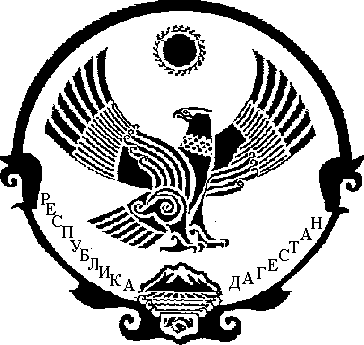 